Kính gửi: 	- ỦY BAN CHỨNG KHOÁN NHÀ NƯỚC;	         - SỞ GIAO DỊCH CHỨNG KHOÁN HÀ NỘI.Tên công ty: CÔNG TY CỔ PHẦN KHOÁNG SẢN LUYỆN KIM MÀUMã chứng khoán: KSKĐịa chỉ trụ sở chính: Km15, Quốc lộ 21, Xã Thành Lập, Huyện Lương Sơn, Tỉnh Hòa BìnhĐiện thoại: 0963995646 Người thực hiện công bố thông tin: Trần Kiên CườngĐịa chỉ: Km15, Quốc lộ 21, Xã Thành Lập, Huyện Lương Sơn, Tỉnh Hòa BìnhĐiện thoại (di động, cơ quan, nhà riêng): 0972.8383.86		Loại thông tin công bố:    24 giờ   72 giờ   bất thường   theo yêu cầu   định kỳNội dung thông tin công bố (*):Thực hiện việc công bố thông tin theo Thông tư số 155/2015/TT-BTC ngày 06/10/2015 của Bộ Tài chính, Công ty Cổ phần Khoáng sản Luyện Kim Màu xin báo cáo Quý Cơ quan về việc ký hợp đồng kiểm toán như sau:    Ngày 29/06/2016, Công ty Cổ phần Khoáng sản Luyện kim màu đã ký hợp đồng số: 66/2016/HĐKT- /PKF.VPHN với Công ty TNHH PKF Việt Nam về việc soát xét báo cáo tài chính bán niên và kiểm toán báo cáo tài chính cho năm tài chính 2016 của Công ty Cổ phần Khoáng sản Luyện Kim Màu.Thông tin trên đã được chúng tôi công bố trên trang thông tin điện tử của công ty vào ngày 29/06/2015 tại đường dẫn:http://luyenkimmau.com.vn/home/channel_tintuc.asp?iChannel=48&nChannel=Products Chúng tôi xin cam kết các thông tin công bố trên đây là đúng sự thật và hoàn toàn chịu trách nhiệm trước pháp luật về nội dung các thông tin đã công bố.Xin trân trọng cảm ơn!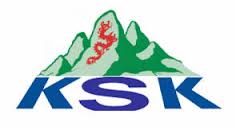 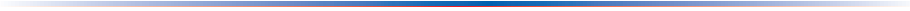 CÔNG TY CP KHOÁNG SẢN LUYỆN KIM MÀU---------------------------------Số: 18/2016/KSKV/v CBTT hợp đồng soát xét báo cáo tài chính bán niên và kiểm toán báo cáo tài chính cho năm tài chính 2016.CỘNG HOÀ XÃ HỘI CHỦ NGHĨA VIỆT Độc lập - Tự do - Hạnh phúc---------------------------------Ngày 29 tháng 06 năm 2016Nơi nhận:- Như trên.- Lưu VP.CÔNG TY CP KHOÁNG SẢN LUYỆN KIM MÀUNgười được UQCBTTTrần Kiên Cường